„თელავის მუნიციპალიტეტის 2012 წლის ბიუჯეტის დამტკიცების შესახებ“ თელავის მუნიციპალიტეტის საკრებულოს 2011 წლის 28 დეკემბრის №26 დადგენილებაში ცვლილებების შეტანის თაობაზე,,ნორმატიული აქტების შესახებ“ საქართველოს კანონის მე-20 მუხლის მე-4 პუნქტის საფუძველზე,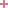 მუხლი 1მუხლი 1მუხლი 1„თელავის მუნიციპალიტეტის 2012 წლის ბიუჯეტის დამტკიცების შესახებ“ თელავის მუნიციპალიტეტის საკრებულოს 2011 წლის 28 დეკემბრის #26 დადგენილებაში შეტანილ იქნეს შემდეგი ცვლილებები:1. თელავის მუნიციპალიტეტის 2012 წლის ბიუჯეტი ნაცვლად 8121,3 ათ.ლარისა განისაზღვროს 12887,0 ათ. ლარით.2. თელავის მუნიციპალიტეტის 2012 წლის ბიუჯეტის შემოსულობები ნაცვლად 8121,3 ათ.ლარისა განისაზღვროს  11773.2 ათ. ლარით, კერძოდ:ა) შემოსავალი „არაფინანსური აქტივების კლება“ ნაცვლად 695,0 ათ.ლარისა განისაზღვროს 855,0 ათ.ლარით.ბ) შემოსავალი „არაფინანსური აქტივების კლება“ ნაცვლად 695,0 ათ.ლარისა განისაზღვროს 855,0 ათ.ლარით.3. თელავის მუნიციპალიტეტის 2012 წლის ბიუჯეტის გადასახდელები ნაცვლად 8121,3 ათ.ლარისა განისაზღვროს  12887,0 ათ. ლარით, კერძოდ:ა) „ მუნიციპალიტეტის საკრებულო“–ს ხარჯი ნაცვლად 461,5 ათ.ლარისა განისაზღვროს 437,1 ათ.ლარით;ბ) „ მუნიციპალიტეტის გამგეობა“–ს ხარჯი ნაცვლად 1529,5 ათ.ლარისა განისაზღვროს 1758,6 ათ.ლარით;გ) „სახანძრო–სამაშველო სამსახური“–ს ხარჯი ნაცვლად 337,87 ათ.ლარისა განისაზღვროს 377,8 ათ.ლარით;დ) „სამხედრო აღრიცხვისა და გაწვევის სამსახური“–ს  ხარჯი ნაცვლად 96,0 ათ.ლარისა განისაზღვროს 107,3 ათ.ლარით;ე) „სარწყავი არხების და ნაპირსამაგრი ნაგებობების მოწყობა, რეაბილიტაცია და ექსპლოატაცია“ – ს ხარჯი განისაზღვროს 34,3 ათ.ლარით;ვ) „გზების მშენებლობის, რეკონსტრუქციის, მოვლა-შენახვისა და მუნიციპალური ტრანსპორტის ხელშეწყობის ღონისძიებები“–ს ხარჯი ნაცვლად 408,1 ათ.ლარისა განისაზღვროს 1198,1 ათ.ლარით;ზ) „მუნიციპალიტეტის ტერიტორიაზე კეთილმოწყობის სამუშაოები“–ს ხარჯი ნაცვლად 37,2 ათ.ლარისა განისაზღვროს 129,1 ათ.ლარით;თ) „ დასუფთავების ღონისძიებები“–ს ხარჯი ნაცვლად 470,0 ათ.ლარისა განისაზღვროს 384,7 ათ.ლარით;ი) „პარკების, სკვერებისა და სხვა გამწვანებული ზონების მოწყობის და მოვლა პატრონობის ღონისძიებები“-ს ხარჯი ნაცვლად 50,0  ათ.ლარისა განისაზღვროს 47,5 ათ.ლარით;კ) „ფასადების, სახურავების რეკონსტრუქცია და სადარბაზოების კეთილმოწყობა“–ს ხარჯი განისაზღვროს 188,8 ათ.ლარით;ლ) „წყალმომარაგების სისტემის რეაბილიტაცია და ექსპლოატაცია“-ს ხარჯი ნაცვლად 360,0 ათ.ლარისა განისაზღვროს 846,6 ათ.ლარით;მ) „გარე-განათების რეაბილიტაცია და ექსპლოატაცია“-ს ხარჯი ნაცვლად 510,0 ათ.ლარისა განისაზღვროს 457,7 ათ.ლარით;ნ) „ სასპორტო გაერთიანება“-ს ხარჯი ნაცვლად 310,0 ათ.ლარისა განისაზღვროს 352,4 ათ.ლარით;ო) „ სპორტული ღონისძიებები“-ს ხარჯი ნაცვლად 6,0 ათ.ლარისა განისაზღვროს 147,7 ათ.ლარით;პ) „კულტურის სახლები“-ს ხარჯი ნაცვლად 200,0 ათ.ლარისა განისაზღვროს 229,1 ათ.ლარით;ჟ) „ოჯახებისა და ბავშვების სოციალური დაცვა“-ს ხარჯი ნაცვლად 83,0 ათ.ლარისა განისაზღვროს 69,0 ათ.ლარით;რ) „სოციალურად დაუცველ პირთა დახმარება“-ს ხარჯი ნაცვლად 334,0 ათ.ლარისა განისაზღვროს 549,5 ათ.ლარით;4. აღნიშნული ცვლილებების გათვალისწინებით თელავის მუნიციპალიტეტის საკრებულოს 2011 წლის 28 დეკემბრის №26 დადგენილებების დანართი №1, №2, №3, №4 ჩამოყალიბდეს  №1, №2, №3, №4-ის დანართების შესაბამისად.მუხლი 2მუხლი 2მუხლი 2დადგენილება ძალაშია გამოქვეყნებისთანავე.დანართი №1თელავის მუნიციპალიტეტის 2012 წლის ბიუჯეტის მაჩვენებლებიდანართი №2დანართი №2დანართი №2თელავის მუნიციპალიტეტის ბიუჯეტის შემოსულობებიდანართი №3დანართი №3დანართი №3თელავის მუნიციპალიტეტის ბიუჯეტის ხარჯებისა და არაფინანსური აქტივების ფუნქციონალური კლასიფიკაციადანართი №4დანართი №4დანართი №4თელავის მუნიციპალიტეტის ბიუჯეტის ასიგნებები მხარჯავი დაწესებულებების მიხედვით